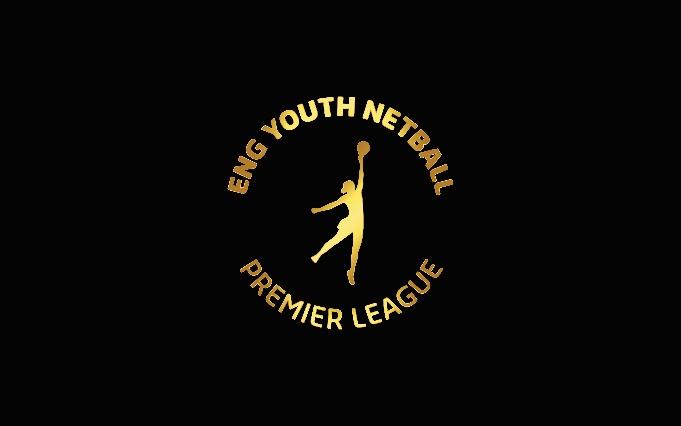 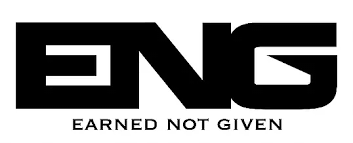 ENG Youth Netball Premier League 2024/25ENG Sports UK would like to officially invite you to compete in the ENG Youth Netball Premier League 2024/25 season. This competition is designed to offer your club a platform to experience an insight into the professional game and the highs and lows it entails. Below you will find all the terms and conditions of the league. Please sign and return by your first game of the season.League StructureThe league will be split into two sections. (Northern & Southern)Games will be played at a central venue. Northern Conference – ManchesterSouthern Conference – Aylesbury/Princes Risborough/High WycombeAll teams will play each other once throughout the season.All games will be 36 minutes long (U11, U12, U13, U14) or 40mins long (U15). Each quarter will be nine/ten minutes with a 90-second break in between each quarter.Teams will be allocated 12mins warm-up slots before each game.Teams will play 2X games in each round of the league, except for the final round which will only be one game.The top four teams at the end of all the fixtures will qualify for the Grand Finals.Teams who place 5-8 will qualify for the ENG YNPL Championship Finals.The bottom two teams at the end of all the fixtures will be eliminated from the league. (Based on the demand for places)Two points will be awarded for a win.One point be awarded for a draw.If teams are level on points in the league, the team that will place higher will be based on GD.League/National Final DatesThe league dates will be nominated for each age group once we find out the England Netball regional dates. This will help us to avoid clashing. Below are the dates we have pencilled in for each region.Southern ConferenceSeptember 21st, 22nd, 29th, October 5th, November 2nd, 3rd, 9th, 10th, January 11th, 12th, 26th, February 1st, March 1st, 2nd, 9th, 16th, April 20th, 27thNorthern ConferenceSeptember 28th, October 12th, 19th, 26th, November 16th, 23rd, 30th, December 14th, January 18th, 25th, February 8th, 15th, March 8th, 15th, 22nd, 29th, April 19th, 26thGrand Finals (1st-4th)May 17th & 18th – WLV Gym, WalsallChampionship Finals – (5th-8th)May 10th-11th – TBCGrand Finals/Championship StructureThere will be a £75 fee to attend the national finals.Top four teams from each league will compete in the ENG YNPL Grand Finals which will be on May 18th-19th.Teams from 5-8 will compete in the ENG YNPL Championship Finals which will be on May 11th-12th.Event Structure:Quarter-FinalsWinner/5th (Northern Conference) Vs 4th/8th (Southern Conference)Runner Up/6th (Northern Conference) Vs 3rd/7th (Southern Conference)Winner/5th (Southern Conference) Vs 4th/8th (Northern Conference)Runner Up/6th (Southern Conference) Vs 3rd/7th (Northern Conference)Semi-FinalsWinner (Game 1) Vs Winner (Game 4)Winner (Game 2) Vs Winner (Game 3)All teams competing in the ENG YNPL Grand Finals/Championship Finals will be guaranteed at 3X, 32min games.Venue will be determined by availability at the time of booking.Playing RulesENG Sports UK will follow the guidance of the game set by England Netball at the time of the league commencing with the exception that we will use a roll-on roll-off substitution system.https://d2cx26qpfwuhvu.cloudfront.net/englandnetball/wp-content/uploads/2020/02/03111758/INF_NETBALL-RULE-BOOK-MANUAL-2020.pdfSubstitutions can be made when there is a break in play, when a goal is scored, or when the play is in a position that makes it viable.Players must leave the court before a new player enters.You can make an unlimited number of substitutions throughout the game.If there are any score disputes, we will use the live stream to correct a mistake made.Only biological females can play in the league.UmpiringAll umpires will be qualified and selected by ENG Sports UK. All umpires will be funded by ENG Sports UKIf you’re not happy with a decision, please note at what point during the game this was and we will get the umpires to watch it back via the live stream so they can give clarity on why the decision was made. RegistrationYou can register an unlimited number of players, but only 12 can play in each round. All players competing in the league must be registered to play online via Player Registration - 2023/24 | ENG YNPL. This carries a £12.99 fee, please make parents aware of this when entering the league.No player registered at the start of the season or during the season will be allowed to represent another club that is also competing inside the league.Players can play for another team in the league if they have played only one round for the team they began with.You cannot register any new players as of February 1st, 2024.If teams have more than one team competing in the same league, no registered A team players can represent B teams.Dates of player qualificationU11 – September 1st, 2013 or aboveU12 – September 1st, 2012 or aboveU13 – September 1st, 2011 or aboveU14 – September 1st, 2010 or aboveU15 – September 1st, 2009 or aboveOnly 3 club representatives can be on the bench of the games. These individuals must be registered on the team sheet. Any team bench that exceeds three coaches will have to pay the cost of a ticket to watch per additional person.Commitment - ConductAny abusive behaviour towards ENG Sports UK staff or umpires will not be tolerated and teams could face a points deduction or expulsion from the league.Teams must fulfil all fixtures set by ENG Sports UK. Failure to attend fixtures will see teams fined. Any fine must be paid before the team plays again.Failure to attend games will see a two-point deduction and a 20-0 loss placed against the team.Failure to attend a round more than once will see a two-point deduction for all teams throughout all age groups who are attached to the club in question.Failure to attend the Grand/Championship Finals will jeopardize your team’s place in the league the following season.ENG Sports UK reserves the right to remove clubs from the league if they deem their actions to be detrimental to the league. No refund will be offered.ENG Sports UK will look at all cases on an individual basis and make their decision on the appropriate punishment.Cancellation Fees:Over 7 Days – Half the fee of the hall hire, umpire charge, and scoretaker (Around £90-£100)Under 7 Days – Full cost of the sports hall, umpire charge, and scoretaker (Around £180-£200)Loss of Earnings Fees: Round 1 - £25Round 2 - £50Round 3 - £75Round 4 - £100Round 5 - £125If teams are playing unregistered players, they will be deducted two points plus the result of the game they were playing if positive will be reversed.If teams are playing registered players who are linked to teams in the league, they will be deducted two points, and any positive result against the teams with the players in question playing will be reversed.Live StreamingAll live-streamed games will be run and conducted by FBL Broadcasting.Clubs must seek permission from the player’s parents to be on the live stream.There will be a charge to watch the live stream.All live streams will be published via www.fblstreamslive.comPlease do not record games or livestream them when attending your fixtures.All players will receive a subscription to the fblstreamslive.com website so they can watch the games for educational purposes. Only players who have registered via Player Registration - 2023/24 | ENG YNPL will be given an online account.MediaOne player from each team will be expected to conduct one interview on match days.All interviews will be posted on our dedicated ENG Sports UK YouTube Channel.Team logos will be displayed on our website with links to your website.Fixtures and league stats will be updated within 24hrs of each round conducted.All scores and match reports will be promoted online via our website and social media channels.TicketsThe sign-up fees from the club do not come near to covering the cost of the league. Our way of keeping the costs low for the clubs is by charging spectators who wish to attend the league games. Please inform all parents of this when signing up for the league.Health and SafetyENG Sports UK has liability insurance for 5,000,000. All venues we hire will have their liability insurance. ENG Sports UK will always adhere to the current health and safety guidelines at the time of the scheduled event.All clubs must nominate a first aid representative who will be responsible for the all-around care of their team.No teams or spectators can enter the sports hall until it’s their time to play.PaymentPayments are non-refundable once paid in full.Only full payment confirms the team’s place.Payment Details:   Amount: £250 (U11, U12, U13, U14), £300 (U15)   Payment Date – August 1st   BACS Details – ENG Sports UK                              Sort Code: 60-05-37                              Account: 24248444Contact Details:Richard Tweed (Director) – Email: contact@engsportsuk.co.uk                                                 Mobile: 07376 265748                                                 Website: www.engynpl.co.ukMartin Conneely (FBL Broadcasting) – Email: martin@fblbroadcasting.co.uk                                                                    Mobile: 07825 236990                                                                    Website: www.fblbroadcasting.co.uk……………………………………………………………………………………………………………………………………………….AgreementI certify that I agree to the terms and conditions outlined by ENG Sports UK regarding the format of the league and my club’s commitment to adhering to the outlined requirements and conduct expected.                 Team Name:                   Head Coach:                  Signature:                      Date: ENG Sports UK Limited, Company Number 12833050, England & WalesTEAM REGISTRATION (Please Print Names)ENG Youth Netball Premier League 2023/24Team Name: 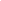 League: 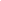 Emergency Contact Details: Mobile: 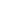                                                    Email: 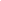 I certify all players are within the age band required to compete in the ENG YNPL and will be willing to provide evidence in the form of an ID on request if needed. Head Coach (Name):Signature:  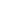 Date: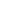 Name (Include coaches, first aid representatives)RoleD.O.B (Coaches, First Aid not needed)Permission for Live Stream YES/NO